	Я бы в лётчики пошёл – пусть меня научатЛетние каникулы для первокурсников Вороновского ГПТК запомнятся экскурсией  в Радомскую 116-ю Краснознаменную гвардейскую  штурмовую авиационную базу, организованной Вороновским районным советом ветеранов и Вороновским РО ОО «Белорусский союз офицеров». Ребята посетили гарнизон, в ходе которого на стоянке реактивных самолетов ознакомились с типами летательных аппаратов. Побывали в тренажерном зале, где  попробовали себя в роли летчика, воспроизводя виртуальные взлет и посадку, другие маневры. Примерили на себя часть экипировки военных летчиков (шлем, кислородную маску и др.). 
Посетили казарму, комнаты отдыха, побеседовали с  военнослужащими, таким образом  ознакомились с их службой и  бытом.После  посещения гарнизона в сердце каждого парня остались неизгладимые впечатления, а у кого-то появилось желание стать военным летчиком.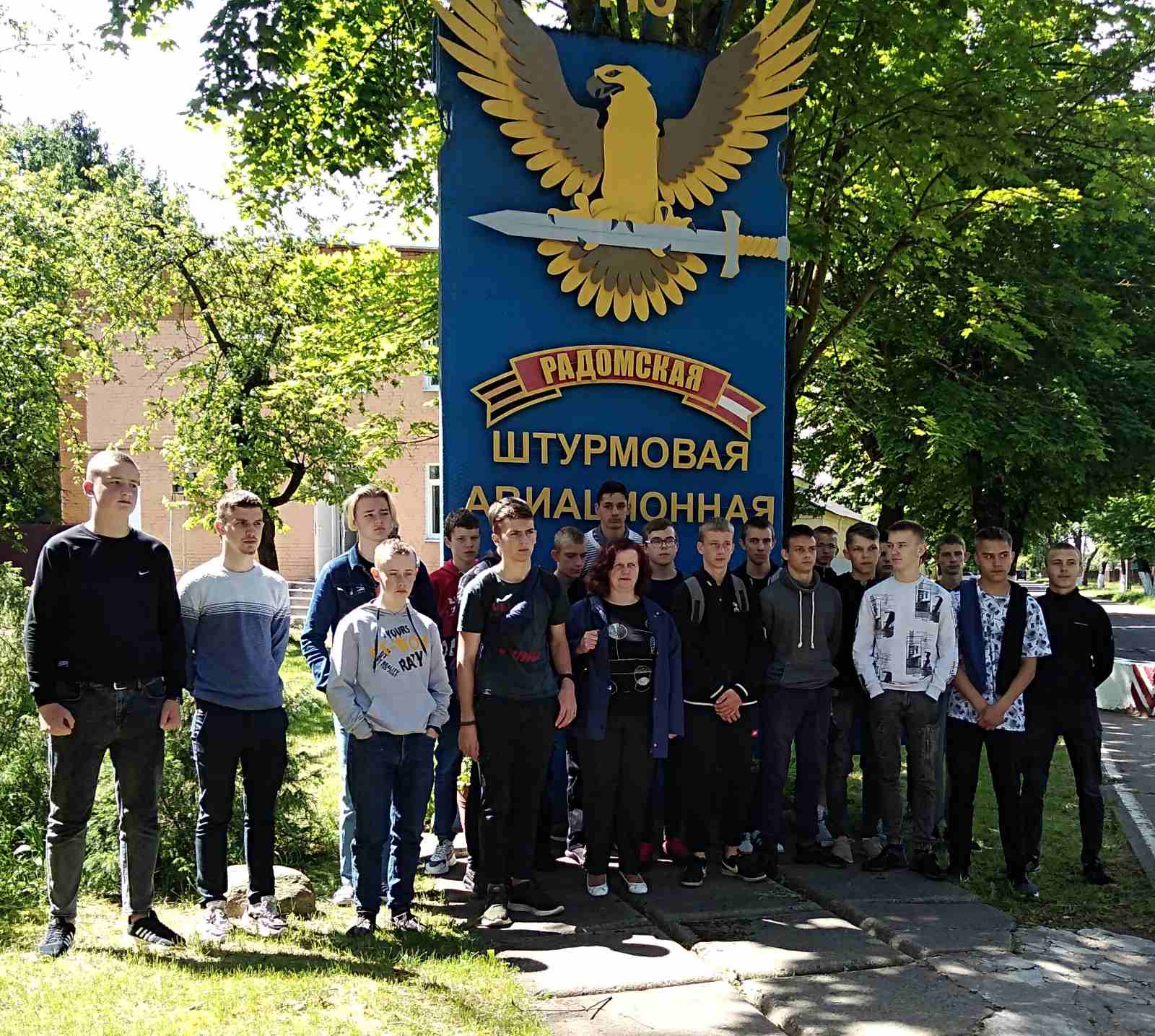 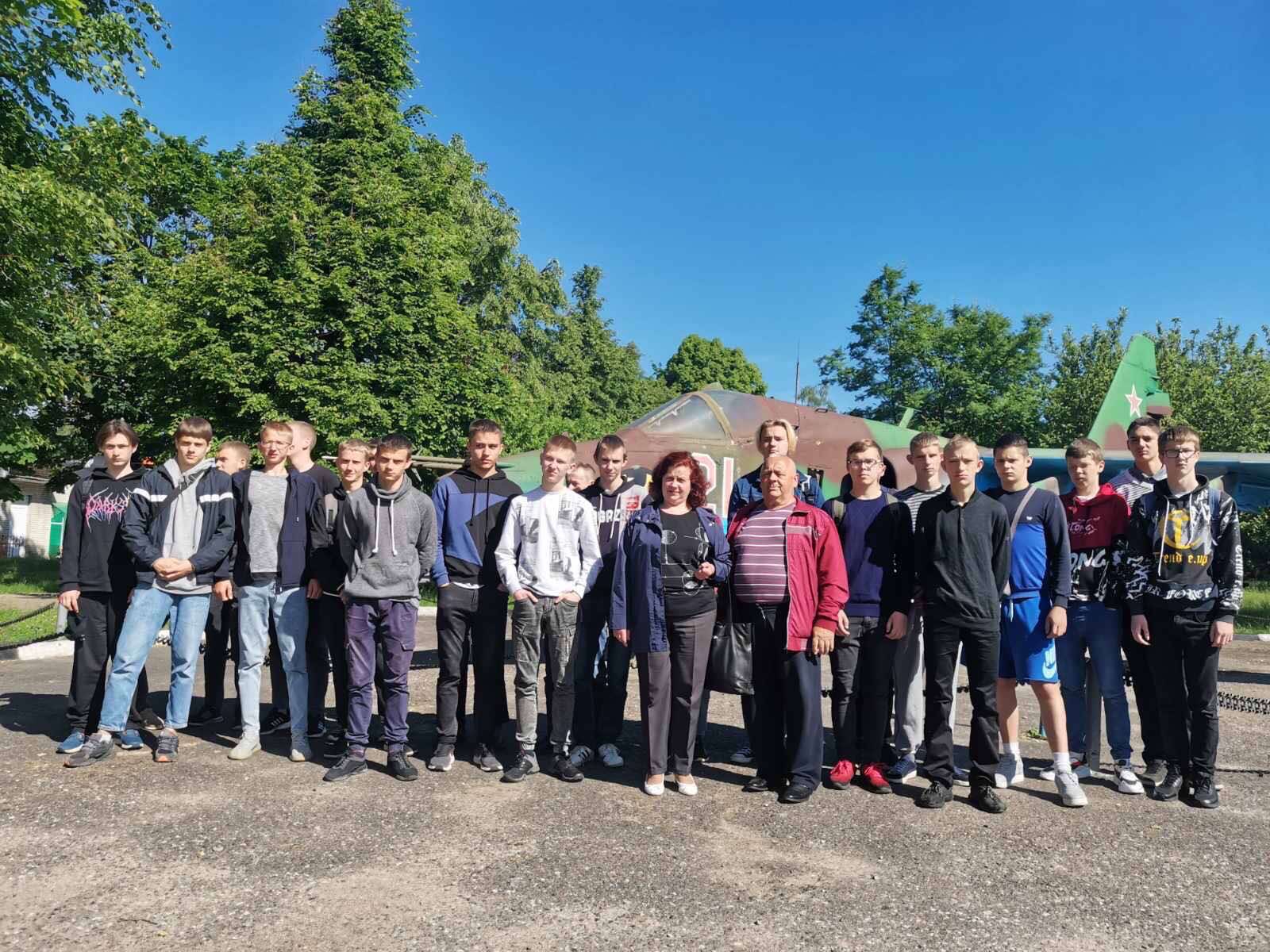 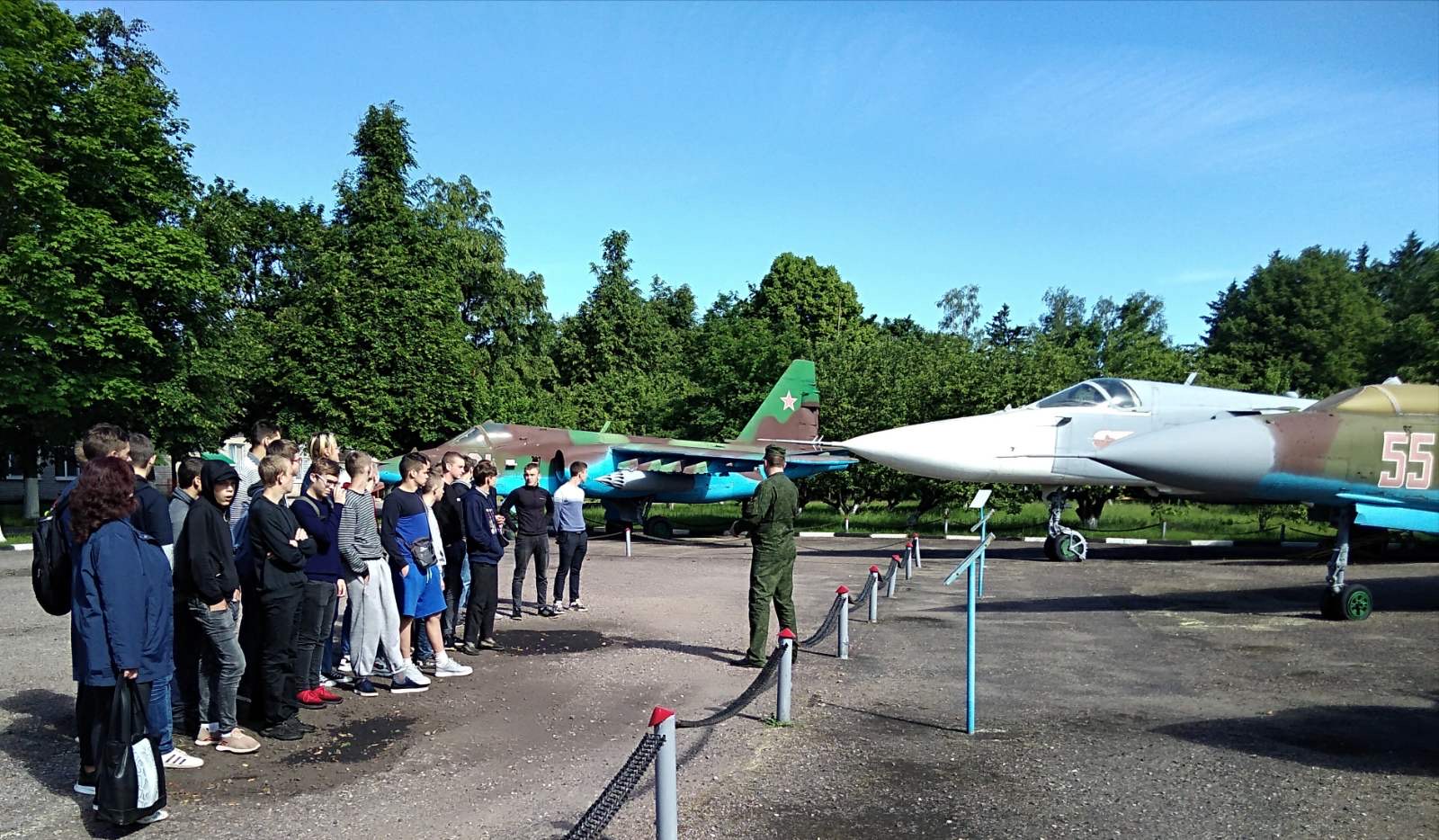 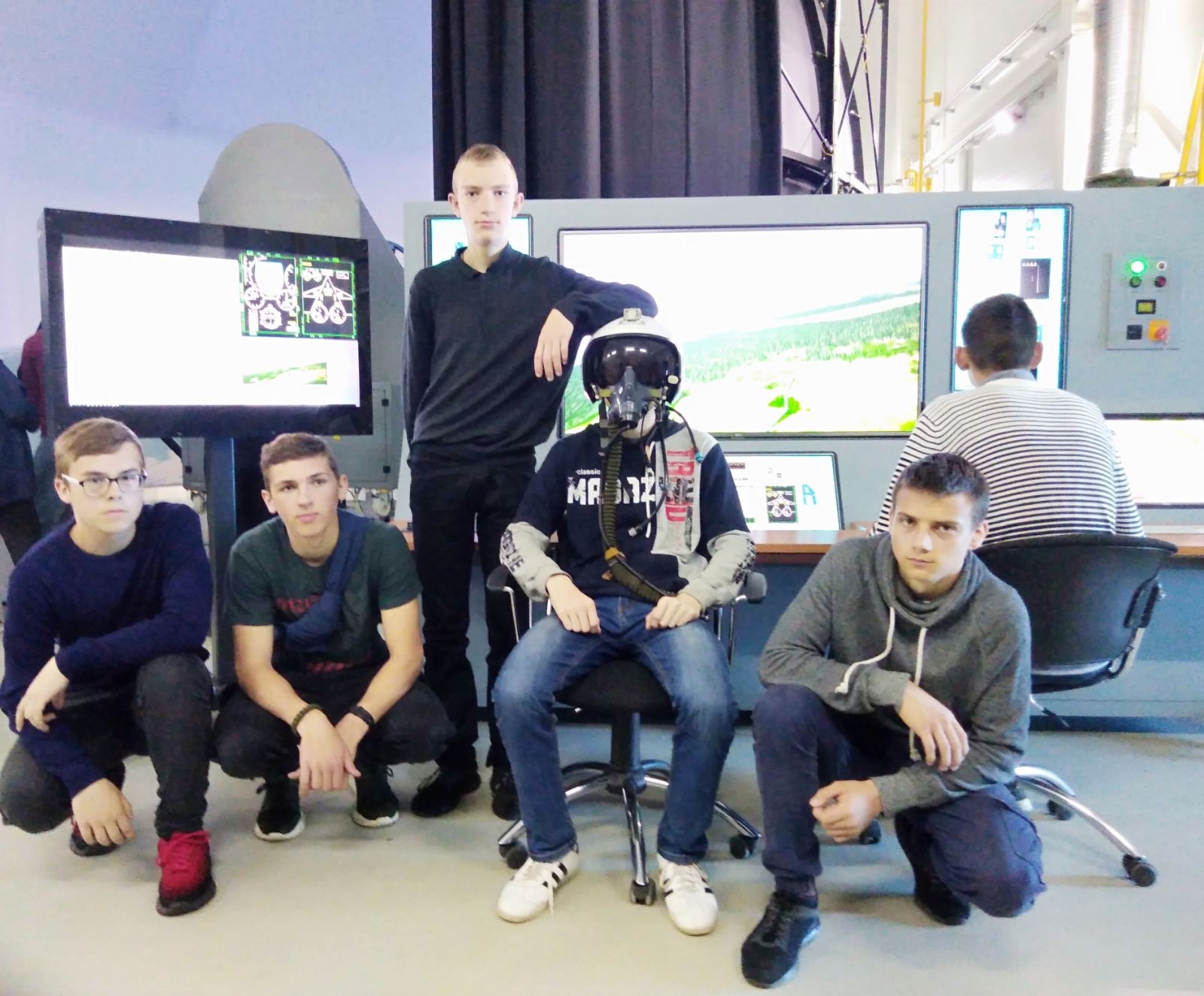 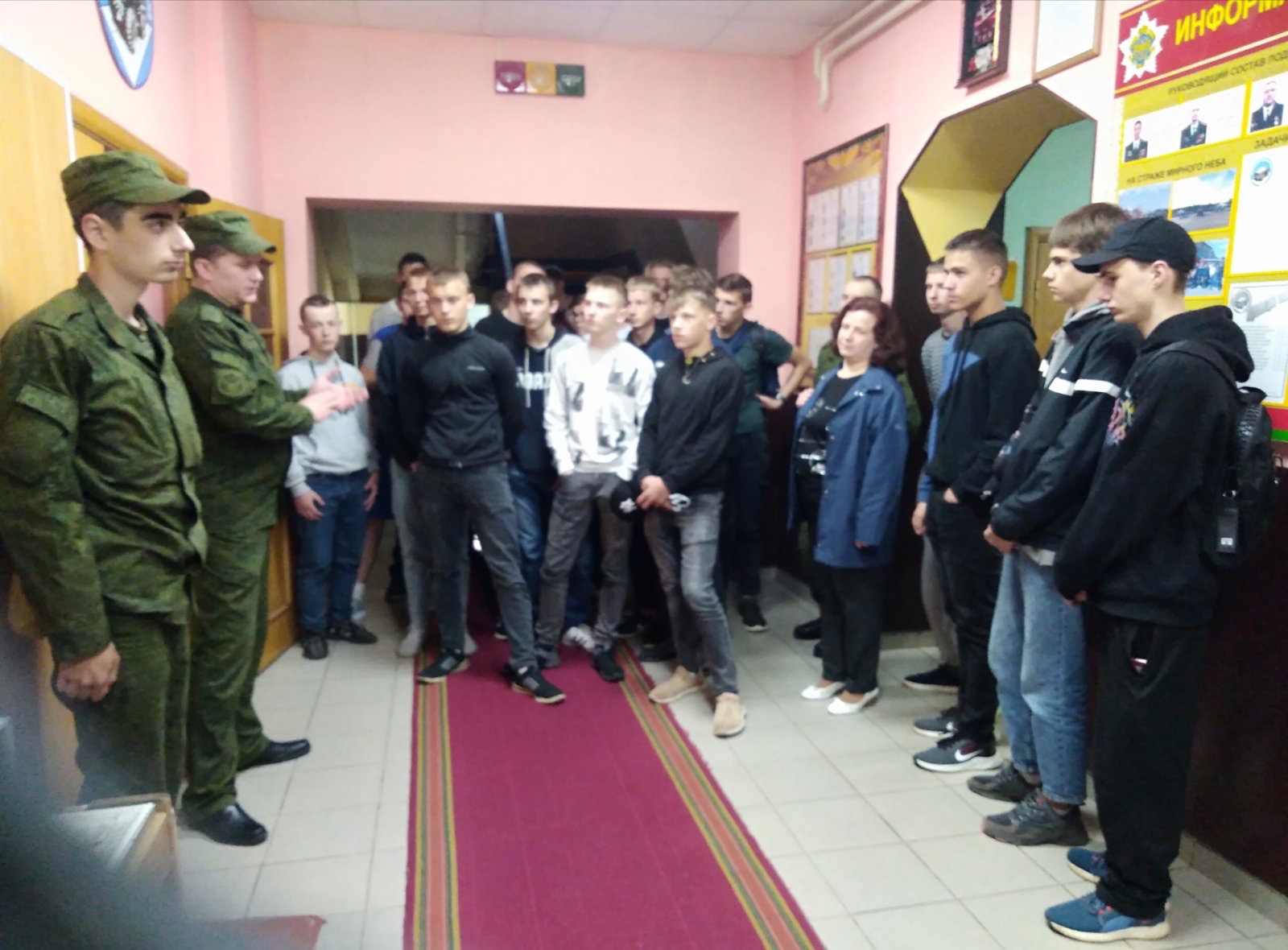 